     Registration Form         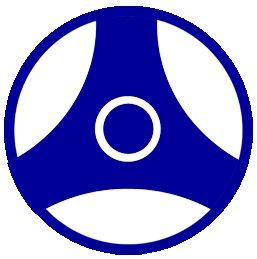 October 8 and 9, 2022Kyokushin-kan KarateAutumn Clinic Rotterdam(One form per person)Please tick the applicable:	* state the dayRemarks: (e.q. diets / special requests):      By signing this form you also give permission to publish the visual material (video/pictures) that you may be on, on social media/websites, etc.Date:      			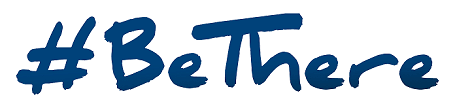 
Signature: ……………………………………………….Upon receipt of the registration form and payment on bank account number NL13INGB0000458014 i/n J. Scholten, Rotterdam, an email confirmation will follow.Full payment: September 23 at the latest.Payment for examinations can be done in the hall during the weekend. Send or deliver the registration form to:Jenny Scholten 				For information :Harddraverstraat 47a 			See emailaddress and3033 XJ  Rotterdam 				Tel. 06-51123039 (Sensei Jenny Scholten)e-mail: jenny.scholten@kpnmail.nl 	Tel. 06-48334855 (Shihan Vlado Haljer)Name / InitialsName / InitialsAddressAddressArea codeTown/countryKyu- or Dan degreeKyu- or Dan degreeDate of birthDate of birthTelephone Telephone EmailaddressEmailaddressPrices include all consumptions/food, as stated in the programme.Prices include all consumptions/food, as stated in the programme.Prices include all consumptions/food, as stated in the programme.AdultsYouth (u/i 10 years old)I will join two days€ 55,-       € 35,-I will join one day: Saturday / Sunday*€ 30,-       € 20,-I will join one daypart (dragons)Saturday € 10,- I would like to take part in examinations (consult with Sensei or Shihan)